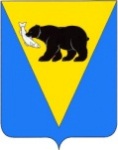 ПОСТАНОВЛЕНИЕГЛАВЫ УСТЬ-БОЛЬШЕРЕЦКОГО МУНИЦИПАЛЬНОГО РАЙОНАот                                 №     В связи с кадровыми изменениями, ПОСТАНОВЛЯЮ:Внести в постановление Главы Усть-Большерецкого муниципального района от 18.09.2017 № 348 «О создании Комиссии по исчислению стажа муниципальной службы и зачета в него периодов трудовой деятельности в организациях» следующие изменения:         1.1 Вывести из состава Комиссии по исчислению стажа муниципальной службы и зачета в него периодов трудовой деятельности в организациях:а) Богатыреву Я. В. – заместителя руководителя Аппарата Администрации Усть-Большерецкого муниципального района по кадрам-начальника общего отдела, секретарь комиссии;б) Ермолову А. В. – и. о. руководителя управления экономической политики Администрации Усть-Большерецкого муниципального района, член комиссии.1.2  Ввести в состав Комиссии по исчислению стажа муниципальной службы и зачета в него периодов трудовой деятельности в организациях:а) Давыдову Н. Р. – заместителя руководителя Аппарата Администрации Усть-Большерецкого муниципального района по кадрам-начальника общего отдела, секретарь комиссии;б) Бокову Н. Н. – заместителя председателя Комитета по управлению муниципальным имуществом Администрации Усть-Большерецкого муниципального района  – начальника отдела имущественных отношений, член комиссии.Настоящее постановление вступает в силу после дня его обнародования.Аппарату Администрации Усть-Большерецкого муниципального района обнародовать настоящее постановление и разместить на официальном сайте Администрации Усть-Большерецкого муниципального района в информационно-телекоммуникационной сети «Интернет».Контроль за исполнением настоящего постановления оставляю за собой.Глава Усть-Большерецкогомуниципального района                                                   К. Ю. Деникеев                                                   Подготовил                        Н. Р. ДавыдоваСогласовано: Руководитель Аппарата                                            Г. И. КисельниковНачальник правового отдела в составе Аппарата                          Т. Е. КокоринаРазослать: кадры, сайт, правовой отдел, стендО внесении изменений в постановление Главы Усть-Большерецкого муниципального района от 18.09.2017 № 348 «О создании Комиссии по исчислению стажа муниципальной службы и зачета в него периодов трудовой деятельности в организациях»